FFURFLEN MANYLION POLISIPOLICY IDENTIFICATION FORM /FRONTSHEETGRŴP LLANDRILLO MENAI (GLlM) MOESEG YMCHWIL ACADEMAIDD YM MAESADDYSG UWCH Y POLISICymeradwywyd y Polisi gan: CSSCDyddiad cymeradwyo'r Polisi: Tachwedd 2021 Dyddiad Adolygu nesaf: Tachwedd 2023CynnwysCyflwyniadNod cyffredinol y polisi yw sicrhau bod pob ymchwil a wneir yng Ngrŵp Llandrillo Menai (GLlM) yn cydymffurfio â'r egwyddorion cyffredinol sy'n gysylltiedig ag ymdrechu i wneud daioni ac ag osgoi gwneud drygioni.Anela'r polisi at hyrwyddo rhagoriaeth o ran arferion moesegol, hybu ymchwil o safon uchel ac atal camymddwyn. Dylai pob gwaith ymchwil a wneir gan staff a myfyrwyr barchu pawb sy'n gysylltiedig â'r gwaith hwnnw, gan lynu at yr egwyddorion moesegol a amlinellir isod.I bwrpas y polisi hwn, cyfeiria'r term "ymchwil" at y diffiniad a ddefnyddir yn Fframwaith Rhagoriaeth Ymchwil 2021 ac mae'n cynnwys unrhyw weithgaredd sy'n golygu casglu data gan neu am bobl neu anifeiliaid, gan gynnwys ymchwiliadau bychain a gynhelir yn rhan o asesiadau ffurfiannol neu grynodol mewn modiwl.Yn y Polisi, ceir:Egwyddorion y dylid eu dilyn wrth wneud pob gwaith ymchwilSafonau mewn perthynas ag ymchwilioGweithdrefnau ar gyfer adolygu ymchwil arfaethedigCwmpasMae'r polisi'n berthnasol i holl staff GLlM, holl fyfyrwyr israddedig GLlM a'r myfyrwyr ôl-radd sy'n dilyn rhaglenni AU a ddilyswyd drwy GLlM neu sefydliadau Addysg Uwch/Cyrff Dyfarnu eraill. Mae'r polisi hefyd yn berthnasol i unrhyw barti allanol sydd am gynnal ymchwil yn GLlM.EgwyddorionMae GLlM yn cadw at God Ymarfer Swyddfa Uniondeb Ymchwil y Deyrnas Unedig (UKRIO)(2009). Dylai pawb y dynodwyd eu bod yn dod o fewn terfynau'r polisi hwn ddilyn yr egwyddorion hyn wrth gynnal eu hymchwil. Mae'r Egwyddorion, fel y'u diffiniwyd gan UK RIO(2009), wedi'u cynnwys yn Atodiad 3 a gellir eu crynhoi fel a ganlyn:RHAGORIAETH: Dylid anelu at y safon uchaf wrth gynllunio'r ymchwil, wrth gynnal yr ymchwil ac wrth ledaenu'r canlyniadau.GONESTRWYDD: dylai ymchwilwyr fod yn onest ym mhob agwedd ar eu hymchwil, gan ofalu bod y canlyniadau'n gywir ac y lledaenir y canfyddiadau. Ni ddylai ymchwilydd gamymddwyn na chelu camymddygiad pobl eraill.UNIONDEB: dylai ymchwilwyr fod yn gyfarwydd â'r meini prawf cyfreithiol a moesegol sy'n berthnasol i'w maes astudio penodol, a dylent gadw at yr egwyddorion hynny wrth gynnal eu hymchwil.CYDWEITHIO: dylai GLlM roi cyfle i ledaenu arferion da a hyrwyddo rhannu ymchwil acysgolheictod, a dylid annog ymchwilwyr i gyfrannu i'r drafodaeth hon.ATEBOLRWYDD: dylai pob ymchwil gael ei oruchwylio gan staff sydd â chymwysterau priodol, a rhaid i'r ymchwilydd gadw at unrhyw ganllawiau a bennwyd gan eu corff proffesiynol eu hunain yn eu maes ymchwilio, gan gynnwys aelodau proffesiynau rheoledig sy'n gorfod cadw at eu rheolau proffesiynol eu hunain.HYFFORDDIANT A SGILIAU: Dylai GLlM ddarparu cefnogaeth ar lefel briodol i staff, gan gynnwyscyfle i nodi anghenion hyfforddi penodol a darparu datblygiad staff i fynd i'r afael ag angheniono'r fath. Mae gan ymchwilwyr hefyd ddyletswydd i sicrhau eu bod yn gymwys ac yn gymwysedig igynnal yr ymchwil arfaethedig.DIOGELWCH: mae diogelwch pawb sy'n ymwneud ag ymchwil (gan gynnwys yr ymchwilydd) yn hollbwysig, a rhaid i ymchwilwyr ddangos y bydd eu hymchwil yn deillio ar fanteision a fydd yn gorbwyso unrhyw risgiau y gellir eu cyfiawnhau.SafonauMae GLlM yn disgwyl i fyfyrwyr, staff ac ymchwilwyr eraill sydd dan ei awdurdod fod yn gyfarwydd â'r Safonau a geir yng Nghod Ymarfer UKRIO a chydymffurfio â'r safonau hynny. Mae'r canllawiau hyn yn crynhoi'r prif bwyntiau a geir yng Nghod UKRIO.Canllaw Cyffredinol ar Arferion Da ym maes Ymchwilio:Mae UK RIO'n nodi y dylai ymchwilwyr:wybod bod ganddynt gyfrifoldeb i gynnal safonau moesegol uchel wrth ymchwilio;bod yn ymwybodol o bolisïau a threfnau eu sefydliad (h.y. GLlM) mewn perthynas agarferion da wrth ymchwilio;sicrhau bod eu hymchwil yn cydymffurfio â'r polisïau a'r gweithdrefnau hyn, a gofyn am arweiniad gan eu sefydliad pan fydd angen;gweithio gyda'u sefydliad i sicrhau bod ganddynt yr hyfforddiant, yr adnoddau a'r gefnogaeth sy'n angenrheidiol i gynnal eu hymchwil; acawgrymu i'w sefydliad sut y gellid datblygu neu adolygu'r canllawiau ar arferion da ym maes ymchwil.(UK RIO, 2009, tud.10)Cysylltiadau â pholisïau a gweithdrefnau eraill GLlMCyfeiria'r polisi hwn at y polisïau a'r gweithdrefnau canlynol sydd gan GLlM:Polisi GLlM o ran Diogelu DataPolisi GLlM o ran Iechyd a DiogelwchPolisi GLlM ar Hawliau o ran Eiddo Deallusol ym maes Addysg UwchPolisi GLlM o ran HawlfraintPolisi GLlM o ran Arferion AnnhegPolisi GLlM o ran Disgyblu StaffPolisi GLlM o ran Disgyblu DysgwyrMae'r polisïau ar gael i fyfyrwyr yma: https://www.gllm.ac.uk/cy/our-policieshttps://www.gllm.ac.uk/cy/our-policies/higher-education-policies-and-proceduresMae polisïau eraill ar gael i staff a goruchwylwyr yma: https://gp.gllm.ac.uk/policies.aspxCyfrifoldebau CyffredinolGoruchwylioDylai staff GLlM sy'n gyfrifol am oruchwylio ymchwil (gan staff a/neu fyfyrwyr) sicrhau eu bod yn hollol gyfarwydd â Pholisi GLlM o ran Moeseg Ymchwil ym maes Addysg Uwch ac yn gwybod beth yw eu cyfrifoldebau. Mae’r rhain yn cynnwys:Sicrhau bod ganddynt y sgiliau, yr hyfforddiant, yr amser a'r adnoddau sy'n angenrheidiol i oruchwylio;Gofyn am gymorth a datblygiad proffesiynol pan fydd angen;Rhoi gwybod i'r sawl y maent yn ei oruchwylio bod gofyn cadw at y Polisi o ran MoesegYmchwil Academaidd ym maes Addysg Uwch;Sicrhau bod y sawl a oruchwylir yn cael gwybod lle mae'r holl ddogfennau perthnasol i'w cael;Bod yn 'borthgeidwad' ceisiadau myfyrwyr i'r Pwyllgor Moeseg Academaidd (PMA).Hyfforddiant a datblygiad staff/myfyrwyrDylai ymchwilwyr sicrhau bod ganddynt y sgiliau, yr hyfforddiant, yr amser a'r adnoddau sy'n angenrheidiol i gynnal eu hymchwil. Dylai myfyrwyr drafod eu hanghenion datblygu gyda'u goruchwylydd. Dylai staff darfod eu hanghenion datblygu gyda'u rheolwr llinell, gan wneud cais am hyfforddiant a/neu ddatblygiad staff fel y bo'n briodol.CydweithioMae gofyn bod yn arbennig o ofalus wrth gydweithio e.e. pan fydd dau neu ragor o ymchwilwyr neusefydliadau'n cydweithio.Ymhlith y prif feysydd y dylid eu hystyried, mae:Polisïau, gweithdrefnau ac arferion sefydliadau unigol mewn perthynas â moeseg ymchwil;Cydsyniad priodol gan sefydliadau;Defnyddio cyfranogwyr o wledydd eraill neu wneud gwaith mewn gwledydd eraill (rhaid i ymchwilwyr fod yn gwbl gyfarwydd â materion cyfreithiol a moesegol ychwanegol);Safonau a threfnau a ddiffiniwyd yn glir mewn perthynas ag ymchwilio ar y cyd, fel y'u nodiryng nghanllawiau UKRIO;Egluro rolau, cyfrifoldebau, materion yn ymwneud ag awduraeth a pherchnogaeth hawliau'r rhai a fydd yn cymryd rhan mewn perthynas ag eiddo deallusol, cyn i'r ymchwil ddechrau;Egluro lefelau cyfrinachedd mewn perthynas â chanfyddiadau ymchwil.Gwrthdaro BuddiannauRhaid datgan unrhyw fuddiannau sy'n gwrthdaro a mynd i'r afael a hwy cyn dechrau ymchwilio. Ni ddylid cynnal yr ymchwil os bydd gwrthdaro buddiannau'n effeithio ar ddibynadwyedd, dilysrwydd ac uniondeb yr ymchwil, oni bai bod dulliau diogelu ar gael ac wedi'u cofnodi'n glir mewn asesiad risg er mwyn sicrhau na cheir effaith andwyol ar y modd y cynhelir ac yr adroddir ar yr ymchwil.Ymchwil sy'n cynnwys pobl (gan gynnwys data ynghylch pobl)Yr ystyriaeth bwysicaf mewn unrhyw ymchwil sy'n cynnwys pobl yw na ddylai cymryd rhan yn yr ymchwil achosi niwed ac y dylai, lle bo hynny'n bosibl, fod o fudd i'r cyfranogwyr. Dylid gwarchod urddas, hawliau, diogelwch a lles cyfranogwyr bob amser.Rhaid i bob ymchwil a wneir gydymffurfio â'r gofynion cyfreithiol a moesegol a amlinellir yn Egwyddorion UKRIO. Rhaid i ymchwilwyr sy'n aelodau o broffesiwn rheoledig gydymffurfio â safonau a bennwyd gan eu proffesiwn.Yn ogystal, dylai pob ymchwil a wneir gydymffurfio â'r canllawiau a'r codau ymarfer moesegol sy'n gysylltiedig â'r pwnc penodol sydd dan sylw. Dyletswydd yr ymchwilwyr yw sicrhau eu bod yn gyfarwydd â'r canllawiau hyn ac yn cadw atynt.Os bydd ymchwilwyr yn teimlo y gallai pobl sy'n cymryd rhan yn yr ymchwil fod mewn perygl y tu hwnt i'r hyn sy'n ddisgwyliedig mewn bywyd pob dydd, rhaid cynnwys hynny mewn asesiad risg. Dylai hyn hefyd gynnwys storio data personol mewn modd amhriodol (fel yr amlinellir ym Mholisi GLlM mewn perthynas â Diogelu Data).Mae'n hollbwysig cydymffurfio â'r Rheoliad Cyffredinol ar Ddiogelu Data – gweler https://www.gllm.ac.uk/gdpr/Mae Swyddfa Uniondeb Ymchwil (RIO) y Deyrnas Unedig wedi llunio rhestr wirio mewn perthynas agymchwilio, sy'n cynnwys y prif arferion da ac sy'n berthnasol i bob maes pwnc (gweler Atodiad 1).Ni ddylid cynnal unrhyw ymchwil hyd nes y bydd y PMA wedi adolygu a chymeradwyo'r cais.Yn ystod yr ymchwil, mae'n hanfodol cadw at y cais a gymeradwywyd gan y PMA. Os bydd angen newid unrhyw agwedd ar yr ymchwil a gymeradwywyd yn wreiddiol gan y PMA, e.e. nodau, lleoliad, trefn, math o sampl ac ati, rhaid cyflwyno ffurflen gais Moeseg Ymchwil arall i PMA yr Adran, gan nodi'r newidiadau arfaethedig. Rhaid i'r PMA gymeradwyo hyn cyn y gellir gwneud unrhyw newidiadau i'r ymchwil a gymeradwywyd.CaniatâdCaniatâd cyfranogwyrRhaid i gyfranogwyr gydsynio, ar sail gwybodaeth, i gymryd rhan mewn ymchwil. Yn ymarferol, golyga hyn bod gofyn rhoi gwybodaeth, a ysgrifennwyd mewn iaith ac arddull briodol, i'r cyfranogwyr. Dylai'r wybodaeth gynnwys y rhesymau dros gynnal yr ymchwil. Rhaid rhoi gwybod i'r cyfranogwyr:Beth fydd goblygiadau cymryd rhan;Crynodeb realistig o unrhyw fanteision a allai ddeillio o gymryd rhan;Datganiad priodol yn dweud bod gan y cyfranogwr hawl i beidio â chymryd rhan unrhyw bryd, heb roi rheswm a heb gosb;Sicrwydd y bydd eu cyfraniadau'n ddienw;Sut y defnyddir data, a gwybodaeth am sut y cedwir y data'n ddiogel.Rhaid i ymchwilwyr hefyd ystyried y gall ofn canlyniadau gwrthod neu awydd i blesio effeithio ar barodrwydd cyfranogwyr i wirfoddoli, os oes cysylltiad eisoes yn bodloni rhyngddynt e.e. aelod o'r teulu, myfyriwr, tiwtor, gweithiwr ac ati. Cyfrifoldeb yr ymchwilwyr yw sicrhau cyfranogwyr nad oes gorfodaeth arnynt i gydsynio.Caniatâd PorthgeidwadYn ogystal â'r cydsyniad ar sail gwybodaeth sy'n angenrheidiol gan gyfranogwyr, mae'n bosibl y bydd gofyn cael caniatâd hefyd gan borthgeidwad e.e. coleg, ysgol, clwb ieuenctid, busnes, sefydliad ac ati, i gael mynediad at gyfranogwyr. Rhaid gofyn am ganiatâd y porthgeidwad i wneud hynny, gan ddarparu'r wybodaeth a nodwyd uchod.Ymchwil sy'n cynnwys plant, pobl ifanc (dan 18 oed) ac oedolion agored i niwedYn yr achosion hyn, mae'n bosibl y bydd gofyn cael gwiriad manwl gan y Gwasanaeth Datgelu a Gwahardd. Rhaid i staff darfod hyn gyda'u rheolwr llinell, a rhaid i fyfyrwyr ofyn am gyngor eu goruchwylydd cyn cynnal ymchwil gyda'r grwpiau hyn.Mae gofyn cael cydsyniad ar sail gwybodaeth (fel y nodwyd uchod) gan riant neu warcheidwad cyfreithiol, yn ogystal â'r plentyn/person ifanc/oedolyn agored i niwed (os yw hynny'n briodol).Rhaid i'r ymchwilydd gyfiawnhau defnyddio plant, pobl ifanc neu oedolion agored i niwed yn eu hymchwil ac egluro pam na ellid cael ateb i gwestiwn yr ymchwil heb i'r grwpiau hyn gymryd rhan. Mae gofyn cymryd gofal mawr wrth ddefnyddio oedolion agored i niwed, ac ni ddylid cynnal yr ymchwil oni bai bod y PMA yn sicr ei bod yn hanfodol eu bod yn cymryd rhan er mwyn ateb y cwestiwn ymchwil ac y bydd yr holl ganllawiau cyfreithiol a moesegol yn cael eu dilyn yn ystod yr ymchwil. Yn yr achosion hyn, mae'n bosibl y gellir cael cyngor gan borthgeidwaid perthnasol neu gan awdurdodau statudol.Cyfrinachedd a Bod yn DdienwMae gofyn sicrhau cyfranogwyr na chânt eu henwi ac y cedwir eu data'n gyfrinachol. Ni ddylai ymchwilwyr ddatgelu enw cyfranogwyr na sefydliadau, yn uniongyrchol neu'n drwy gyfeirio at fanylion am y cyfranogwr neu'r sefydliad a fyddai'n fodd eu hadnabod. Yn yr un modd, dylid nodi'n glir ar y Daflen Gwybodaeth i Gyfranogwyr y cedwir data a geir gan gyfranogwyr yn gyfrinachol ac y glynir at hynny oni bai bod gofynion eithriadol yn mynnu bod y wybodaeth yn cael ei datgelu e.e. pryderon ynghylch diogelu neu rwystro. Mewn achosion o'r fath, dylai ymchwilwyr ddweud wrth eu goruchwylydd neu eu rheolwr am eu pryderon yn gyntaf.Rhaid defnyddio dulliau priodol i gasglu a chadw data'n ddiogel, er mwyn sicrhau cyfrinachedd asicrhau na chaiff enwau eu datgelu, fel yr addawyd i'r cyfranogwyr, a rhaid i'r dull a ddefnyddir igadw'r data gydymffurfio â Pholisi GLlM o ran Diogelu Data.Dylai cyfranogwyr gael gwybod sut y bwriedir defnyddio a lledaenu eu data, gan gynnwys pwy fydd yn cael gweld y canfyddiadau a/neu'r adroddiad a gyhoeddir ar yr ymchwil. Dylid cynnwys y wybodaeth hon yn y wybodaeth a roddir i gyfranogwyr cyn iddynt gymryd rhan yn yr ymchwil.Iechyd a DiogelwchRhaid i bob ymchwil gydymffurfio â Pholisi Grŵp Llandrillo Menai o ran Iechyd a Diogelwch. Mae diogelwch cyfranogwyr ac ymchwilwyr yn hollbwysig. Dylid cynnwys asesiad o'r risgiau ar y Ffurflen REA1.Ystyriaethau PellachEiddo DeallusolYm Mholisi GLlM ar Hawliau o ran Eiddo Deallusol, amlinellir yr hawliau o ran eiddo deallusol mewn perthynas ag ymchwil a gynhelir gan staff a myfyrwyr Grŵp Llandrillo Menai. Yn ogystal, gweler Polisi GLlM o ran Hawlfraint.Monitro ac ArchwilioBydd Pwyllgor Moeseg Academaidd yr Adran yn adolygu ac yn craffu ar ymchwil a gynhelir. Os bydd unrhyw agwedd ar yr ymchwil yn destun pryder, cyfrifoldeb y rhai sy'n gysylltiedig â'r ymchwil (ymchwilwyr a chyfranogwyr) yw rhoi gwybod i Gadeirydd y PMA perthnasol. Yn ystod yr ymchwil, mae'n hanfodol cadw at y cais a gymeradwywyd gan y PMA.Adolygu gwaith eich gilyddMae GLlM yn cydnabod bod adolygiadau gan gymheiriaid yn rhan annatod o'r broses ymchwilio a chefnoga'r broses hon mewn sawl ffordd. Gellir cyfethol staff sydd â chymwysterau priodol ar y PMA er mwyn rhoi cyngor ar geisiadau am gymeradwyaeth mewn perthynas â Moeseg Ymchwil. Yn ogystal, cynghorir ymchwilwyr i gael cymorth cydweithwyr sydd â chymwysterau priodol, gan ofyn iddynt fod yn fentoriaid cymheiriaid iddynt ac adolygu eu hymchwil yn rheolaidd. Os bydd unrhyw agwedd ar yr ymchwil yn destun pryder, dylid trafod y pryderon hynny gyda'r ymchwilydd a'u dwyn i sylw Cadeirydd PMA yr Adran.Cyhoeddi ac AwduraethMae gan ymchwilwyr ddyletswydd i roi gwybod am eu canfyddiadau a rhydd GLlM gyfle i gyhoeddi'r ymchwil yn ei Gyfnodolyn Ysgolheictod ac Ymchwil mewnol ('Rhagflas'). Anogir ymchwilwyr i gyflwyno papurau i'w cynnwys yng Nghyfnodolyn GLlM ac i gyfeirio at bolisi GLlM ynghylch Hawliau mewn perthynas ag Eiddo Deallusol wrth ystyried cyhoeddi eu canfyddiadau mewn Cyfnodolion y tu allan i'r coleg.Dylid datrys unrhyw faterion sy'n ymwneud ag awduraeth cyn dechrau ymchwilio, a dylid ymgynghori'n briodol â'r rhai y dynodwyd eu bod yn awduron dilys cyn cyflwyno'r canfyddiadau i'w cyhoeddi.Camymddwyn mewn perthynas ag YmchwilioMae camymddwyn mewn perthynas ag ymchwilio'n cynnwys, ond nid yn gyfyngedig, i'r meysyddcanlynol:Ffugio;Anwirio;Camddehongli data a/neu fuddiannau a/neu ymwneud;Llên-ladrad;Peidio â dilyn trefnau cydnabyddedig na chymryd digon o ofal wrth gyflawni dyletswyddau er mwyn atal y canlynol rhag wynebu risgiau neu beryglon afresymol:pobl;anifeiliaid a ddefnyddir mewn ymchwil; a'ramgylchedd;Trin yn amhriodol wybodaeth freintiedig neu breifat a gasglwyd yn ystod yr ymchwil amunigolion. (UK RIO 2009)Cyfrifoldeb yr ymchwilydd yw gwybod beth yw natur y camymddwyn mewn perthynas ag ymchwilio. Mae gan unrhyw un sy'n gysylltiedig ag ymchwil (h.y. ymchwilydd, cyfranogwr, mentor cymheiriaid, goruchwylydd ac ati) ddyletswydd i roi gwybod, yn gyfrinachol, i'r rheolwr neu'r uwch reolwr priodol, neu i Gadeirydd y PMA perthnasol, am unrhyw gamymddwyn a amheuir mewn perthynas ag ymchwilio. Ymdrinnir â honiadau o'r fath yn unol â Pholisi GLlM mewn perthynas ag Arferion Annheg, Polisi GLlM ynghylch Disgyblu Staff a/neu'r Polisi Disgyblu Dysgwyr, fel y bo'n briodol.FFYNHONNELLSwyddfa Uniondeb Ymchwil y DU, 2009. Code of Practice for Research [Ar-lein] Llundain: Aldridge Press. Ar gael ar: http://ukrio.org/publications/code-of-practice-for-research/1-0-introduction/Monitro a Mesur EffaithBydd Cynorthwyydd Gweinyddol pob Pwyllgor Moeseg Academaidd yn cadw'n ddiogel gofnod o bob cais a gyflwynir, o bob adborth ac o bob canlyniad yn unol â Rheoliad Cyffredinol GLlM ar Ddiogelu Data. Bob blwyddyn, bydd Cadeirydd pob PMA yn llunio adroddiad monitro a fydd yn sail i'r adroddiadau diweddaru a gyflwynir i Uwch Reolwyr GLlM.Cyhoeddi'r PolisiBydd y polisi hwn ar gael yn ddwyieithog i'r cyhoedd ar wefan y Grŵp ac ar amgylcheddau rhithwir y rhaglenni AU, a bydd ar gael i'r holl aelodau staff ar Borth y Grŵp.Cymeradwywyd y Polisi gan: Dyddiad cymeradwyo'r Polisi: Dyddiad adolygu'r Polisi:GRŴP LLANDRILLO MENAI (GLlM)MOESEG YMCHWIL ACADEMAIDD YM MAES ADDYSG UWCH GWEITHDREFNAU, TEMPLEDI AC ARWEINIADCyfrifoldebauMae Penaethiaid Cynorthwyol yn gyfrifol am gadeirio PMAau. Byddant yn sicrhau:Y sefydlir Pwyllgor Moeseg Academaidd, sy'n cynnwys aelodau priodol, a bod hyn yn bodloni'n briodol anghenion eu maes/meysydd rhaglen;Ymlynir wrth y cylch gorchwyl a'r prosesau monitro ac adolygu (gan gynnwys adolygiadau brys fel y bo'n briodol) a gofnodwyd yn glir.Mae Rheolwyr y Maes Rhaglen yn gyfrifol am sicrhau:bod yr holl staff academaidd perthnasol yn ymwybodol o'r trefniadau adolygu moesegol lleol ac o'u cyfrifoldebau eu hunain;a bod y rhain a chyfrifoldebau'r dysgwyr yn cael eu cyfleu'n briodol i'r staff a'r dysgwyr.Mae tiwtoriaid a goruchwylwyr sy'n ymwneud ag ymchwil yn gyfrifol am:sicrhau bod yr ymchwilydd yn ymwybodol o'r gweithdrefnau, y dogfennau a'r gofynionmewn perthynas â Moeseg Ymchwil (a lle mae dod o hyd i ddogfennau perthnasol).trefnu, gyda chynorthwyydd gweinyddol y PMA, ddyddiadau pan fydd eu myfyrwyr yn barod i gyflwyno eu cynigion ymchwil i'r PMA a sicrhau bod y myfyrwyr yn ymwybodol o'r dyddiadau hyn ac yn gweithio tuag atynt;cynghori myfyrwyr ymchwil ynghylch eu methodoleg arfaethedig a'r modd y rhoddant egwyddorion moesegol ar waith;cefnogi cynigion ymchwil y myfyrwyr, eu cadarnhau'n amodol, a throsglwyddo pob un i gynorthwyydd gweinyddol y PMA, yn unol â'r amserlen y cytunwyd arni, er mwyn eu dwyn i sylw'r PMA.derbyn, cefnogi a rhoi adborth y PMA i fyfyrwyr ymchwil unigol yn ddi-oed.Pan fydd y tiwtor yn fodlon bod y cais yn barod, bydd yn ei drosglwyddo i'r PMA priodol i'w ystyried. Wedi i'r PMA ystyried y cais, anfonir y canlyniad yn ôl at y tiwtor neu'r goruchwylydd, a fydd yn trafod hyn fel y bo'n briodol gyda'r ymchwilydd, gan sicrhau bod yr ymchwilydd, pan fydd angen ailgyflwyno cais, yn deall beth sydd angen sylw ac erbyn pryd y mae gofyn gwneud hynny.Mae ymchwilwyr yn gyfrifol am:gael cyngor gan diwtor neu oruchwylydd y modiwl Dulliau Ymchwilio ar gynllunio, cynnal a chwblhau eu hymchwil;cyflwyno eu cynnig ymchwil i diwtor y modiwl Dulliau Ymchwilio, gan ddilyn yr amserlen ycytunwyd arni, er mwyn i'r PMA perthnasol ei ystyried;Lle bo hynny'n briodol, ar ôl cael sêl bendith y PMA, cael sêl bendith pellach (a all gynnwys cymeradwyaeth foesegol) gan sefydliad e.e. y Bwrdd Iechyd, pan fydd ymchwilydd yn bwriadu casglu data ymchwil gan staff, cleifion, rhai sy'n gofalu am gleifion, neu ddefnyddwyr y gwasanaeth;cymryd y cam cyntaf o ran lleisio problemau neu'n unol â'r cynllun a'r asesiad risg agymeradwywyd gan y PMA;cadw bob amser at y gweithdrefnau iechyd a diogelwch perthnasol;cynnal yr ymchwil mewn modd moesegol a phroffesiynol.Y Pwyllgorau Moeseg Academaidd (PMA)Mae'r Pwyllgor Moeseg Academaidd (PMA) yn grŵp priodol ym 'maes' pob pennaeth cynorthwyol sy'n gyfrifol am adolygu cynigion ymchwil er mwyn sicrhau y perchir urddas, hawliau a lles y cyfranogwyr a phawb arall sy'n gysylltiedig neu a allai fod yn gysylltiedig â'r ymchwil.Mae’r Pwyllgorau Moeseg Academaidd yn gyfrifol am:y broses adolygu moesegol sy'n gysylltiedig â chynnal ymchwil;penodi aelodau'r PMA er mwyn sicrhau bod y grŵp yn cynnwys arbenigedd, cwmpas acamrywiaeth briodol i fodloni'r meysydd ymchwil sy'n rhan o'i gylch gorchwyl;sicrhau bod amserlenni clir i gyfarfodydd a'u bod yn addas i'w pwrpas, ac y rhoddir gwybod amdanynt;sicrhau bod polisïau, canllawiau a ffurflenni perthnasol a phriodol i'r PEM hwnnw ar gael yn hwylus;cadw cofnod o bob cais a gyflwynir, o bob cais a ailgyflwynir ac o'r canlyniadau.Yn unol â phroses y PMA, bydd gofyn i ymchwilwyr gyflwyno eu cynigion yn unol â'r amserlenni y cytunwyd arnynt ac y rhoddwyd gwybod amdanynt, a rhoddir adborth i'r tiwtor perthnasol i'w drosglwyddo i'r ymchwilydd ymhen wythnos ar ôl cyfarfod y PMA.Dyma rai penderfyniadau y gall y PMA ddod iddynt:Cymeradwyo'r cynnig ymchwilCymeradwyo'r cynnig ymchwil gan wneud argymhellionPeidio â chymeradwyo'r cynnig ymchwil, gan osod amodau (mewn perthynas ag ailgyflwyno'r cais i'r PMA)Peidio â chymeradwyo'r cynnig ymchwil gan osod amodau, ond gellir ailgyflwyno'r cais iGadeirydd y PMA ar gyfer Adolygiad BrysOs bydd gofyn i ddysgwr ailgyflwyno ei gynnig, dylai fynd i'r afael â hyn ar unwaith gyda'i diwtor, gan sicrhau ei fod yn cydymffurfio â'r gofynion o ran fformatio (gweler yr adran amodau ar ffurflen adborth y PMA fel y'i dychwelwyd i'r myfyriwr).Os dynodir bod angen adolygiad brys, dylid ailgyflwyno'r cynnig (gan gadw at y gofynion o ranfformat), a bydd Cadeirydd y PMA yn edrych arno ymhen pythefnos i'r dyddiad y'i cyflwynwyd.Ni ellir cynnal unrhyw ymchwil hyd nes y bydd y cynnig ymchwil wedi'i gymeradwyo'n ffurfiol.Pwyllgor Moeseg Academaidd (PMA) GLlMAelodaethPennaeth Cynorthwyol (Cadeirydd)Rheolwr/Rheolwyr Maes Rhaglen PerthnasolStaff academaidd perthnasol eraill fel y bo'n gymwysCynorthwyydd Gweinyddol y PMAPa mor aml y cynhelir cyfarfodyddCynhelir cyfarfodydd rheolaidd drwy gydol y flwyddyn academaidd er mwyn hwyluso prosesu ffurflenni REA1 o feysydd rhaglen perthnasolBob blwyddyn academaidd, pennir dyddiadau'r cyfarfodydd ar ddechrau’r tymor AU cyntaf.Cylch GorchwylSicrhau cywirdeb yr ymchwilio a wneir yn GLlM.Adolygu pob cynnig ymchwil a gyflwynir yn y maes/meysydd rhaglen.Sicrhau bod pob cynnig ymchwil a gymeradwyir yn cadw at egwyddorion, polisïau,gweithdrefn a phrosesau GLlM mewn perthynas â Moeseg Ymchwilio.Sicrhau bod y meysydd rhaglen yn adolygu a monitro Ceisiadau REA1 mewn modd effeithlon ac effeithiol.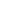 Enghraifft o broses adolygu moesegol mewn maes rhaglen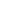 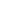 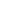 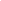 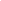 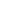 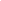 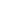 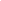 Canllawiau a fydd yn gymorth i lenwi'r ffurflen gais Moeseg Ymchwil (REA1)Prif nod y Pwyllgor Moeseg Academaidd (PMA) yw sicrhau nad yw eich cynnig yn debygol o fynd yn groes i unrhyw ganllawiau moesegol sy'n gysylltiedig â chynnal ymchwil.Mae angen cynnal Adolygiad Moesegol o bob cynnig ymchwil er mwyn sicrhau bod y risgiau i bawbyn cael eu lleihau. Gall y risgiau a ystyrir gynnwys risgiau i'r:CyfranogwyrY rhai sy'n gysylltiedig â'r cyfranogwyrGrwpiau neu unigolion eraill sy'n gysylltiedig â'r astudiaethUnrhyw sefydliad sy'n ymwneud â'r ymchwil neu sy'n destun yr ymchwilYr ymchwilyddGLlMMae gofyn i chi wneud yn siŵr bod y wybodaeth a gyflwynwch yn ddigon manwl a chlir i'r pwyllgor ddeall yn llawn yr hyn y bwriadwch ei wneud, er mwyn iddo ddod i benderfyniad.Yn benodol, mae gofyn rhoi ystyriaeth lawn i'r canlynol:Diogelu cyfranogwyr rhag niwed (gan gynnwys gofid seicolegol)Cydsyniad a seiliwyd ar wybodaethYr Hawl i Dynnu'n ÔlCyfrinachedd a Pheidio â Datgelu EnwauGwnewch yn siŵr eich bod yn ateb pob rhan o'r REA1. Os oes rhai nad ydynt yn berthnasol i'ch ymchwil arfaethedig, ysgrifennwch 'amherthnasol'.Cwestiwn 1Gwnewch yn siŵr fod cysylltiad priodol rhwng a) a b).Fel egwyddor gyffredinol, osgowch gwestiynau ymchwil y credwch eich bod yn gwybod yr ateb iddynt oherwydd eich profiad personol; byddwch yn debygol o ddangos rhagfarn wrth ymchwilio.Cwestiwn 2Dylech gynnwys y dull(iau) yr ydych yn ei ddefnyddio/eu defnyddio e.e. arbrawf, cyfweliad,holiadur, arsylwi.Eglurwch yn union beth yr ydych yn mynd i'w wneudDylech gynnwys dolennau i'r holl ddogfennau sy'n gysylltiedig â'ch ymchwilGallai hyn gynnwys y cwestiynau y bwriedir eu gofyn (e.e. yn y cyfweliad neu ar yr holiadur), y taflenni cofnodi (e.e. wrth arsylwi), cyfarwyddiadau i gyfranogwyr (e.e. ar gyfer cynnal arbrawf).Dylech gynnwys unrhyw wybodaeth ychwanegol ynghylch sut yr ydych yn cofnodi'ch canlyniadau e.e. nodiadau mewn llawysgrifen, blychau i'w ticio, recordydd tâp ac ati. Os oes disgwyl i gyfranogwyr ddychwelyd holiaduron ysgrifenedig atoch, mae gofyn i chi egluro sut y dylent wneud hynny.Cwestiwn 3Mae'n hanfodol bod yn fanwl yma. Dywedwch pwy'n benodol fydd yn cymryd rhan, sut y byddwch yn eu recriwtio a faint fydd yn cymryd rhan.Noder: Os ydych yn bwriadu cynnal eich ymchwil yn y coleg, mae gofyn i chi gofio bod y rhan fwyaf o'r myfyrwyr rhwng 16 a 18 oed, felly os ydych yn astudio pobl 18oed+, bydd gofyn i chi egluro sut y byddwch yn sicrhau hyn.Os yw'ch sampl wedi'i gyfyngu oherwydd y lleoliad lle'r ydych yn cynnal yr astudiaeth e.e. staffsefydliad penodol, eglurwch hynny yn yr adran hon.Peidiwch â bod yn rhy uchelgeisiol o ran maint y sampl. Gofynnwch i'ch tiwtor/goruchwylydd.Cwestiwn 4Mae hyn yn arbennig o bwysig os ydych yn 'adnabod' y cyfranogwyr (yn gyffredinol, mae'n well os nad ydych), ond mae modd goresgyn hyn. Gofynnwch i'ch tiwtor am gyngor.Os ydych wedi dweud wrthynt y byddant yn anhysbys, peidiwch â gofyn am enwau pobl (nac am wybodaeth arall a fyddai'n ei gwneud yn bosibl eu hadnabod).Peidiwch ag enwi sefydliad a pheidiwch â chynnwys gwybodaeth a allai arwain at adnabod sefydliad.Peidiwch ag addo cyfrinachedd llwyr gan y bydd nifer o bobl yn gweld yr ymchwil ysgrifenedig. Sicrhewch fod cyfranogwyr yn ddienw ac nad oes manylion a allai beri i rywun eu hadnabod.Cwestiwn 5Mae gofyn i chi roi digon o wybodaeth i bobl er mwyn iddynt allu gwneud penderfyniad cytbwys a ydynt am gymryd rhan ai peidio. Nid oes arnynt angen pob manylyn – dim ond digon i wneud penderfyniad cytbwys. Yn Atodiad 1, ceir enghraifft o daflen wybodaeth y gellir ei rhoi i rai fydd yn llenwi holiadur.Mae'n bosibl y bydd gofyn i gyfranogwyr allu penderfynu tynnu'n ôl yn nes ymlaen, heb unrhyw ganlyniadau negyddol. Meddyliwch am hyn wrth gynllunio. Os ydynt yn wirioneddol anhysbys, ni fyddant yn gallu tynnu'n ôl wedi i'w data gael ei gasglu.Ystyriwch pa ffordd fyddai'n fwyaf priodol i gael cydsyniad ar gyfer eich dull ymchwilio penodol chi a chan gyfranogwyr. Mae'n debygol y bydd gofyn i chi gael ffurflen gydsynio wedi'i llofnodi gan y cyfranogwyr, a gall y bydd gofyn i chi gael cydsyniad rheolwr a/neu borthgeidwad.Yn achos holiaduron neu arolygon ar-lein, e.e. Survey Monkey, cymerir bod cyfranogwyr yn cydsynio wrth eu llenwi.Cwestiwn 6Mae gofyn i chi sicrhau eich bod yn cael caniatâd priodol i gynnal yr astudiaeth gan 'borthgeidwad' e.e. yn y Coleg, mewn Canolfan Hamdden, mewn adeiladau cyflogwyr, mewn llyfrgell ac ati. Gwnewch yn siŵr fod gennych lythyr/ffurflen briodol ar gyfer hyn a'ch bod wedi rhoi digon o wybodaeth i'r porthgeidwad i'w alluogi i ddod i benderfyniad cytbwys.Gwiriwch eto nad oes gwallau teipio mewn unrhyw ohebiaeth allanol.Bydd angen cydsyniad trydydd parti bob amser gan awdurdod priodol os ydych yn astudio plant neu oedolion agored i niwed.Cwestiwn 7Ble fyddwch chi'n gwneud hyn? Er enghraifft, ar y rhyngrwyd, yn y gwaith ac ati ... mae angen rhoi'r manylion llawn.Cwestiwn 8Mae hyn yn hanfodol bwysig e.e. os ydych yn ymchwilio i bynciau fel dosbarth cymdeithasol, cyrhaeddiad academaidd, gordewdra, magu plant, agweddau yn y gweithle (ynghylch bron popeth), rhywedd, neu ddulliau gofalu.Gall ymchwil weithredol fod yn heriol gan fod gofyn ystyried canlyniadau posibl (yn cynnwys canlyniadau bwriadol ac anfwriadol) ymyrraeth e.e. mewn lleoliadau addysgol, busnesau, meysydd Adnoddau Dynol, Gofal Iechyd, Gwasanaethau Cymdeithasol.Mae gofyn i chi feddwl o ddifrif am hyn ac am sut y gallwch leihau unrhyw sensitifrwydd a sicrhau y caiff pobl eu diogelu – a dylid cynnwys hynny yn eich Asesiad Risg.Yn eich asesiad o'r risgiau, dylech nodi'r risgiau sy'n gysylltiedig â'r ymchwil, gan reoli'r risgiau hynny'n effeithiol er mwyn sicrhau eu bod yn cael eu lleihau i'r eithaf. Ystyriwch risgiau a allai gael effaith ar:Y cyfranogwyrYr ymchwilydd (h.y. chi)Y sefydliad (os yw'n briodol)Y datgeliad - gallai fod yn ddiogelwch neu ansawdd Yn Atodiad 2, ceir enghraifft o ffurflen Asesu Risgiau.Mewn rhai meysydd ymchwil penodol e.e. sy'n ymwneud â gwaith ymarferol, gall y bydd angenasesiadau risg ychwanegol yn ogystal.Cwestiwn 9Mae'r hawl i dynnu'n ôl yn bwysig – ond nid oes pwrpas addo y bydd cyfranogwyr yn anhysbys a dweud wrthynt y gallant dynnu eu canlyniadau'n ôl unrhyw adeg wedyn gan na fyddwch yn gallu adnabod eu hymatebion. Felly, lle bynnag y bo'n berthnasol, meddyliwch yn ofalus sut y gallwch wneud yn siŵr bod y cyfranogwyr yn gallu tynnu'n ôl, heb unrhyw ganlyniadau negyddol, unwaith y byddant wedi cytuno i gymryd rhan e.e. ymchwil a gynhelir mewn ystafell ddosbarth.Canllawiau EraillPeidiwch â chynnwys gwybodaeth ddamcaniaethol na gwybodaeth arall ac eithrio'r hyn y gofynnir amdano uchod.Gwnewch yn siŵr fod yr holl ddogfennau ychwanegol yn cael eu cyflwyno (os nad oes eu hangen ar gyfer eich astudiaeth, gwiriwch gyda'ch tiwtor/goruchwylydd ac ysgrifennwch 'amherthnasol').Rhesymau cyffredin dros beidio â chymeradwyo cais o safbwynt moesegol y tro cyntaf:Rhesymau moesegol –Dim cydsyniad perthnasol wedi'i sicrhau (a dim dogfennau cysylltiedig).Yr asesiad risg yn arwynebol a ddim yn mynd i'r afael â'r risgiau penodol (e.e. yn nodi 'torri'r croen gyda phapur' a 'brifo wrth ddefnyddio styffylwr' ar holiaduron ynghylch anghenion dysgu ychwanegol a anfonir at rieni).Y cwestiwn ymchwil yn rhy sensitif i'w gyfiawnhau ar y lefel hon.O safbwynt ymarferol, y manylion cynllunio'n destun pryder y mae gofyn mynd i'r afael ag efRhesymau eraill —Ddim wedi addasu dogfennau enghreifftiol; soniant am ymchwil gwahanol e.e. asesiad risg, gwybodaeth am gyfranogwyr.Cwestiynau rhagfarnllyd neu arweiniol sy'n dangos barn yr ymchwilydd yn glir.Ddim wedi cynnwys yr holl ddogfennau angenrheidiol.Gwybodaeth anghyflawn e.e. am gyfranogwyr, neu am y wybodaeth a roddir i gyfranogwyr.Yn anodd i'r pwyllgor ddeall beth mae'r ymchwilydd yn mynd i'w wneud mewn gwirionedd – oherwydd diffyg manylion neu oherwydd gwybodaeth anghyson e.e. dim cysylltiad rhwng yr amcanion a'r cwestiynau ymchwil/neu ddim cysylltiad rhwng yr amcanion a'r cwestiynau mewn holiadur.Y dull ymchwilio'n wallus ac felly ni ellir ei gyfiawnhau.Cynnig rhy uchelgeisiol – ddim yn ymarferol.Y Camau NesafBydd eich tiwtor/goruchwylydd yn eich cynorthwyo gyda'r ffurflen a ddefnyddir i gyflwyno cais i Bwyllgor Moeseg Ymchwil (REA1).Ar ôl i chi ei llenwi, cyflwynwch eich REA1 i'ch tiwtor/goruchwylydd (a fydd wedi rhoi arweiniad i chi ynghylch y dyddiad cyflwyno a 'r fformat i'w ddefnyddio).Wedi i'r tiwtor gymeradwyo cais, bydd yn ei drosglwyddo i'r PMA priodol i'w ystyried.Ffurflen cyflwyno cais i Bwyllgor Moeseg Ymchwil (REA1)PwysigGofynnir yn garedig i chi lenwi adrannau A, B ac C y REA1.Cofiwch ddefnyddio'r Canllawiau (tudalennau 13-16) i'ch helpu i wneud hyn.Bydd gofyn i chi gyflwyno'r ffurflen REA1 i'ch Tiwtor/Goruchwylydd perthnasol erbyn y dyddiady cytunwyd arno.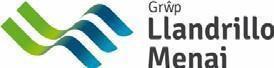 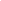 ATODIAD 1: ENGHRAIFFT O DAFLEN WYBODAETH I GYFRANOGWYR YN ACHOS HOLIADURATODIAD 2: ENGHRAIFFT O FFURFLEN GANIATÂD CYFRANOGWR YN ACHOS CYFWELIADATODIAD 3: ENGHRAIFFT O LYTHYR YN GOFYN AM GANIATÂD PORTHGEIDWAD YN ACHOS HOLIADURCaniatâd PorthgeidwadAnnwyl Brifathro,Ar hyn o bryd, rwyf ar flwyddyn olaf fy nghwrs [YCHWANEGWCH DEITL Y CWRS]. Yn rhan o fy astudiaethau, mae gofyn i mi wneud gwaith ymchwil sy'n ymwneud â fy nghwrs. Rwyf wedi penderfynu ymchwilio a oes cysylltiad rhwng y bwyd y bydd plant yn ei fwyta amser cinio yn yr ysgol a'u gallu i ganolbwyntio yn y dosbarth yn ystod y prynhawn. Felly, ysgrifennaf atoch i ofyn am eich caniatâd i gynnal yr ymchwil yn eich ysgol.Pwrpas fy astudiaeth yw gweld a oes cysylltiad rhwng y pryd bwyd a gaiff plant ganol dydd a'u gallu i ganolbwyntio yn ystod y prynhawn. Felly, gofynnaf am eich caniatâd i arsylwi ar 21 o blant yn dewis eu cinio dros gyfnod o dair wythnos ac i gynnal prawf adnabod bychan ddwywaith yr wythnos yn ystod yr un cyfnod o dair wythnos. Bydd hyn yn fy ngalluogi i gasglu data a allai ddangos unrhyw wahaniaethau yn eu gallu i ganolbwyntio yn sgil eu dewis o ginio.Os ydych yn fodlon rhoi eich caniatâd i mi gynnal yr ymchwil hwn, byddai arnaf angen llythyr neu neges e-bost gennych yn cydsynio eich bod yn fodlon i'r ymchwil gael ei gynnal yn eich ysgol (neu gallech ddychwelyd y llythyr hwn ataf gan nodi eich bod yn rhoi eich caniatâd). Yna, rhoddaf wybod i chi pa wythnosau y bwriadaf gynnal fy ymchwil. Bydd yr ysgol a'r disgyblion eu hunain yn ddienw a ni chedwir unrhyw gofnodion a fydd yn cynnwys enwau'r ysgol na'r lleoliad. Os oes gennych unrhyw sylwadau neu gwestiynau ynghylch yr ymchwil hwn, mae croeso i chi gysylltu â mi.Gweler yr holiadur sydd wedi’i atodi /dolen yr holiadur.Yn gywir[Enw][BA Astudiaethau Plentyndod a Chymorth Dysgu] [Coleg Llandrillo]ATODIAD 4: FFURFLEN ASESU RISGIAUAsesiad o'r Effaith ar Gydraddoldeb	TEITL Y POLISI: POLICY TITLE:Polisi o ran Moeseg Ymchwil Academaidd ym maes Addysg UwchUWCH-GYFARWYDDWR A CHYFRIFOLDEB: RESPONSIBLE EXECUTIVE DIRECTOR:James NelsonPWRPAS:PURPOSE:Nod cyffredinol y polisi yw sicrhau bod pob ymchwil a wneir yng Ngrŵp Llandrillo Menai (GLlM) yn cydymffurfio â'r egwyddorion cyffredinol sy'n gysylltiedig ag ymdrechu i wneud daioni ac ag osgoi gwneud drygioni.Anela'r polisi at hyrwyddo rhagoriaeth o ran arferion moesegol, hybu ymchwil o safon uchel ac atal camymddwyn. Dylai pob gwaith ymchwil a wneir gan staff a myfyrwyr barchu pawb sy'n gysylltiedig â'r gwaith hwnnw, gan lynu at yr egwyddorion moesegol a amlinellir isod.EFFAITH AR DDWYIEITHRWYDD IMPACT ON BILINGUALISMGweler yr Asesiad Effaith ar ddiwedd y ddogfen.EFFAITH AR GYDRADDOLDEB IMPACT ON EQUALITYGweler yr Asesiad Effaith ar ddiwedd y ddogfen.EFFAITH AR GYNALIADWYEDD IMPACT ON SUSTAINABILITYGweler yr Asesiad Effaith ar ddiwedd y ddogfen.ARGYMHELLIAD: RECOMMENDATION:Ei gymeradwyoCYFATHREBU COMMUNICATIONTîm Strategol, Porth y GrŵpPWLLGOR / GRŴP MONITRO:COMMITTEE / GROUP RESPONSIBLE FOR MONITORING:Y Tîm Polisi CSSCY BwrddCYMERADWYWYD GAN (A’R DYDDIAD): APPROVED BY (AND DATE):Tîm Strategol – 11/10/2021 CSSC – 03/11/2021Y Bwrdd - 11/11/2021DYDDIAD ADOLYGU REVIEW DATE CYCLE:Ddwywaith y flwyddynTudalen1. Cyflwyniad42. Cyfrifoldebau Cyffredinol63. Ffurflen Gydsynio84. Ystyriaethau Pellach105. Camymddwyn mewn perthynas ag Ymchwilio116. Gweithdrefnau, Templedi ac Arweiniad12CynnwysTudalenCyfrifoldebau12Y Pwyllgorau Moeseg Academaidd (PMA)13Canllawiau a fydd yn gymorth i lenwi'r ffurflen gais Moeseg Ymchwil (REA1)16Ffurflen cyflwyno cais i Bwyllgor Moeseg Ymchwil (REA1)20Atodiad 1: Enghraifft o Daflen Wybodaeth i Gyfranogwyr yn achos Holiadur27Atodiad 2: Enghraifft o Ffurflen Ganiatâd Cyfranogwr yn achos Cyfweliad28Atodiad 3: Enghraifft o Lythyr Caniatâd Porthgeidwad yn achos Holiadur29Atodiad 4: Enghraifft o Ffurflen Asesu Risgiau30Ffurflen cyflwyno cais i Bwyllgor Moeseg Ymchwil (Ffurflen REA1)Ffurflen cyflwyno cais i Bwyllgor Moeseg Ymchwil (Ffurflen REA1)Ffurflen cyflwyno cais i Bwyllgor Moeseg Ymchwil (Ffurflen REA1)ADRAN AADRAN AADRAN AEnw'r Ymchwilydd:Enw'r Ymchwilydd:Rhif Adnabod y Myfyriwr:Rhif Adnabod y Myfyriwr:Blwyddyn academaidd:Blwyddyn academaidd:Tiwtor/Goruchwylydd:Tiwtor/Goruchwylydd:ADRAN BADRAN BADRAN B1a)Beth yw'r cwestiwn/cwestiynau ymchwil y bwriadwch ymchwilio iddo/iddynt?Beth yw'r cwestiwn/cwestiynau ymchwil y bwriadwch ymchwilio iddo/iddynt?1b)Beth yw amcanion eich astudiaeth?Beth yw amcanion eich astudiaeth?2a)Pa ddull/ddulliau yr ydych yn bwriadu ei defnyddio/eu defnyddio?2b)Eglurwch yr hyn y bwriadwch ei wneud:Eglurwch yr hyn y bwriadwch ei wneud:Eglurwch yr hyn y bwriadwch ei wneud:2c)Dylech gynnwys copi o'r holl ddogfennau sy'n gysylltiedig â'ch ymchwilEnwch y ddogfen/dogfennau yma:Dylech gynnwys copi o'r holl ddogfennau sy'n gysylltiedig â'ch ymchwilEnwch y ddogfen/dogfennau yma:Dylech gynnwys copi o'r holl ddogfennau sy'n gysylltiedig â'ch ymchwilEnwch y ddogfen/dogfennau yma:Nodwch a yw'r dogfennau ychwanegol a ganlyn wedi'ucynnwys:Nodwch a yw'r dogfennau ychwanegol a ganlyn wedi'ucynnwys:YdyntDdim yn BerthnasolCopïau o ddogfennau perthnasole.e. cwestiynau y bwriedir eu gofyn, amserlen arsylwi, cyfarwyddiadau ar gyfer arbrofion,cwestiynau cyfweliad drafftCopïau o ddogfennau perthnasole.e. cwestiynau y bwriedir eu gofyn, amserlen arsylwi, cyfarwyddiadau ar gyfer arbrofion,cwestiynau cyfweliad drafftTaflenni Atebion/DataTaflenni Atebion/DataGwybodaeth i gyfranogwyrGwybodaeth i gyfranogwyrFfurflen Gydsynio (cyfranogwyr)Ffurflen Gydsynio (cyfranogwyr)Ffurflen Gydsynio (eraill perthnasol)Ffurflen Gydsynio (eraill perthnasol)Asesiad RisgAsesiad RisgArall, nodwchArall, nodwch2d)Sut byddwch yn casglu ac yn cofnodi'ch data?Sut byddwch yn casglu ac yn cofnodi'ch data?Sut byddwch yn casglu ac yn cofnodi'ch data?Gwybodaeth am GyfranogwyrGwybodaeth am GyfranogwyrGwybodaeth am GyfranogwyrGwybodaeth am GyfranogwyrGwybodaeth am GyfranogwyrGwybodaeth am Gyfranogwyr3a)Pwy fydd yn cymryd rhan?Pwy fydd yn cymryd rhan?Pwy fydd yn cymryd rhan?Pwy fydd yn cymryd rhan?Pwy fydd yn cymryd rhan?3b)A fydd unrhyw rai o'r cyfranogwyr:A fydd unrhyw rai o'r cyfranogwyr:A fydd unrhyw rai o'r cyfranogwyr:A fydd unrhyw rai o'r cyfranogwyr:A fydd unrhyw rai o'r cyfranogwyr:Dan 16 oed?ByddNa fyddRhwng 16 a 18 oed?ByddNa fyddOedolion sy'n Agored i Niwed?ByddNa fyddA ydych wedi cael gwiriad gan y GwasanaethDatgelu a Gwahardd?DoNaddo3c)Sut byddwch yn recriwtio'ch cyfranogwyr?Sut byddwch yn recriwtio'ch cyfranogwyr?Sut byddwch yn recriwtio'ch cyfranogwyr?Sut byddwch yn recriwtio'ch cyfranogwyr?Sut byddwch yn recriwtio'ch cyfranogwyr?3d)Faint o gyfranogwyr fydd yn eich sampl?Faint o gyfranogwyr fydd yn eich sampl?Faint o gyfranogwyr fydd yn eich sampl?Faint o gyfranogwyr fydd yn eich sampl?Faint o gyfranogwyr fydd yn eich sampl?4a)Sut byddwch yn sicrhau bod eich cyfranogwyr yn aros yn anhysbys?4b)Sut byddwch yn cadw atebion y cyfranogwyr yn gyfrinachol?5a)Sut byddwch yn sicrhau cydsyniad eich cyfranogwyr?5b)Os nad oes angen ffurflen gydsynio, eglurwch sut y byddwch yn cael cydsyniad cyfranogwyr.Sut byddwch yn sicrhau bod gennych y cydsyniad/caniatâd y mae arnoch ei angen, yn ogystal â chydsyniad eich cyfranogwyr?Sut byddwch yn sicrhau bod gennych y cydsyniad/caniatâd y mae arnoch ei angen, yn ogystal â chydsyniad eich cyfranogwyr?6a)Cydsyniad sefydliad?6b)Cydsyniad rhiant/gwarcheidwad?Os oes arnoch angen cydsyniad y ddau uchod, dylech gynnwys ffurflen gydsynio yr un iddyntOs oes arnoch angen cydsyniad y ddau uchod, dylech gynnwys ffurflen gydsynio yr un iddynt8a)A oes unrhyw faterion arbennig o sensitif yn gysylltiedig â'ch maes ymchwil neu â'chdull o gasglu data? Os oes, eglurwch hynny yma:A oes unrhyw faterion arbennig o sensitif yn gysylltiedig â'ch maes ymchwil neu â'chdull o gasglu data? Os oes, eglurwch hynny yma:8b)Sut byddwch yn rheoli'r rhain er mwyn sicrhau eich bod yn diogelu'ch cyfranogwyr rhag niwed, gan gynnwys unrhyw ofid posibl (cofiwch gynnwys y rhain yn eich asesiado'r risgiau)?Sut byddwch yn rheoli'r rhain er mwyn sicrhau eich bod yn diogelu'ch cyfranogwyr rhag niwed, gan gynnwys unrhyw ofid posibl (cofiwch gynnwys y rhain yn eich asesiado'r risgiau)?8c)Cofiwch gynnwys Asesiad o'r RisgiauCofiwch gynnwys Asesiad o'r Risgiau8d)A oes gennych fuddiannau sy'n gwrthdaro â chynnal yr ymchwil hwn? (ticiwch)A oes gennych fuddiannau sy'n gwrthdaro â chynnal yr ymchwil hwn? (ticiwch)OesOesNac oesNac oesOs oes, ymhelaethwch.Os oes, ymhelaethwch.Os oes, ymhelaethwch.9a)Sut byddwch yn sicrhau bod eich cyfranogwyr yn ymwybodol o'u hawl i dynnu'n ôl ac y gallant arfer yr hawl hwnnw os dymunant?ADRAN CADRAN CADRAN CADRAN CDatganiad personol:Datganiad personol:Datganiad personol:Datganiad personol:Rwyf wedi darllen Polisi GLlM ar Foeseg Ymchwil Academaidd, a hyd eithaf fy ngwybodaeth a fyngallu, cadarnhaf yr aethpwyd i'r afael â'r ystyriaethau moesegol priodol.Rwyf yn ymwybodol o weithdrefnau GLlM mewn perthynas â Moeseg Ymchwil ac Iechyd aDiogelwch, ac rwyf yn eu deall.Cadarnhaf y byddaf yn cadw at yr holl godau moesegol perthnasol.Rwyf wedi darllen Polisi GLlM ar Foeseg Ymchwil Academaidd, a hyd eithaf fy ngwybodaeth a fyngallu, cadarnhaf yr aethpwyd i'r afael â'r ystyriaethau moesegol priodol.Rwyf yn ymwybodol o weithdrefnau GLlM mewn perthynas â Moeseg Ymchwil ac Iechyd aDiogelwch, ac rwyf yn eu deall.Cadarnhaf y byddaf yn cadw at yr holl godau moesegol perthnasol.Rwyf wedi darllen Polisi GLlM ar Foeseg Ymchwil Academaidd, a hyd eithaf fy ngwybodaeth a fyngallu, cadarnhaf yr aethpwyd i'r afael â'r ystyriaethau moesegol priodol.Rwyf yn ymwybodol o weithdrefnau GLlM mewn perthynas â Moeseg Ymchwil ac Iechyd aDiogelwch, ac rwyf yn eu deall.Cadarnhaf y byddaf yn cadw at yr holl godau moesegol perthnasol.Rwyf wedi darllen Polisi GLlM ar Foeseg Ymchwil Academaidd, a hyd eithaf fy ngwybodaeth a fyngallu, cadarnhaf yr aethpwyd i'r afael â'r ystyriaethau moesegol priodol.Rwyf yn ymwybodol o weithdrefnau GLlM mewn perthynas â Moeseg Ymchwil ac Iechyd aDiogelwch, ac rwyf yn eu deall.Cadarnhaf y byddaf yn cadw at yr holl godau moesegol perthnasol.Llofnod yr ymchwilydd/myfyriwr:TEIPIWCH EICH ENWDyddiad:Cadarnhaf fy mod wedi adolygu'r cais a'm bod yn cefnogi'r dystiolaeth a'r gwaith a ddarparwyd.Cadarnhaf fy mod wedi adolygu'r cais a'm bod yn cefnogi'r dystiolaeth a'r gwaith a ddarparwyd.Cadarnhaf fy mod wedi adolygu'r cais a'm bod yn cefnogi'r dystiolaeth a'r gwaith a ddarparwyd.Cadarnhaf fy mod wedi adolygu'r cais a'm bod yn cefnogi'r dystiolaeth a'r gwaith a ddarparwyd.Llofnod y Tiwtor/Goruchwylydd:TEIPIWCH EICH ENWDyddiad:ADRAN D: Taflen adborth gan y PMAADRAN D: Taflen adborth gan y PMAADRAN D: Taflen adborth gan y PMAADRAN D: Taflen adborth gan y PMAADRAN D: Taflen adborth gan y PMAADRAN D: Taflen adborth gan y PMAADRAN D: Taflen adborth gan y PMAADRAN D: Taflen adborth gan y PMAADRAN D: Taflen adborth gan y PMAPwyllgor Moeseg Grŵp Llandrillo MenaiPwyllgor Moeseg Grŵp Llandrillo MenaiPwyllgor Moeseg Grŵp Llandrillo MenaiPwyllgor Moeseg Grŵp Llandrillo MenaiPwyllgor Moeseg Grŵp Llandrillo MenaiPwyllgor Moeseg Grŵp Llandrillo MenaiPwyllgor Moeseg Grŵp Llandrillo MenaiPwyllgor Moeseg Grŵp Llandrillo MenaiPwyllgor Moeseg Grŵp Llandrillo MenaiCOLEGLlandrillo:Meirion-Dwyfor:Meirion-Dwyfor:Menai:Menai:Enw’r Myfyriwr:Enw’r Myfyriwr:Maes Rhaglen:Maes Rhaglen:Dyddiad y Pwyllgor Moeseg:Dyddiad y Pwyllgor Moeseg:Goruchwylydd sy'n cyflwyno:Goruchwylydd sy'n cyflwyno:Cymeradwywyd:Cymeradwywyd:Cymeradwyo gydag argymhellion (ewch i rif 2):Cymeradwyo gydag argymhellion (ewch i rif 2):Cymeradwyo gydag argymhellion (ewch i rif 2):Nis cymeradwywyd:Nis cymeradwywyd:Sylwadau:Sylwadau:Sylwadau:Sylwadau:Sylwadau:Sylwadau:Sylwadau:Sylwadau:Sylwadau:Os na chafodd y cais ei gymeradwyo:Os na chafodd y cais ei gymeradwyo:Os na chafodd y cais ei gymeradwyo:Os na chafodd y cais ei gymeradwyo:Os na chafodd y cais ei gymeradwyo:Os na chafodd y cais ei gymeradwyo:Os na chafodd y cais ei gymeradwyo:Os na chafodd y cais ei gymeradwyo:Ailgyflwyno a chynnal adolygiad brys:Ailgyflwyno a chynnal adolygiad brys:Ailgyflwyno a chynnal adolygiad brys:IeNa1.Amodau y mae'n rhaid eu bodloni cyn ailgyflwyno'r cais:Amodau y mae'n rhaid eu bodloni cyn ailgyflwyno'r cais:Amodau y mae'n rhaid eu bodloni cyn ailgyflwyno'r cais:Amodau y mae'n rhaid eu bodloni cyn ailgyflwyno'r cais:Yr amodau a fodlonwyd:Yr amodau a fodlonwyd:Yr amodau a fodlonwyd:Cewch ddefnyddio'r un gwaith papur ond RHAID amlygu unrhyw newidiadau a wnaed er mwyn bodloni'r amodau hynCewch ddefnyddio'r un gwaith papur ond RHAID amlygu unrhyw newidiadau a wnaed er mwyn bodloni'r amodau hynCewch ddefnyddio'r un gwaith papur ond RHAID amlygu unrhyw newidiadau a wnaed er mwyn bodloni'r amodau hynCewch ddefnyddio'r un gwaith papur ond RHAID amlygu unrhyw newidiadau a wnaed er mwyn bodloni'r amodau hynCewch ddefnyddio'r un gwaith papur ond RHAID amlygu unrhyw newidiadau a wnaed er mwyn bodloni'r amodau hynCewch ddefnyddio'r un gwaith papur ond RHAID amlygu unrhyw newidiadau a wnaed er mwyn bodloni'r amodau hynCewch ddefnyddio'r un gwaith papur ond RHAID amlygu unrhyw newidiadau a wnaed er mwyn bodloni'r amodau hynCewch ddefnyddio'r un gwaith papur ond RHAID amlygu unrhyw newidiadau a wnaed er mwyn bodloni'r amodau hynDylid ailgyflwyno mewn e-bost drwy diwtor y modiwl a fydd yn anfon y cais ymlaen at Gynorthwyydd Gweinyddol y PMA.Dylid ailgyflwyno mewn e-bost drwy diwtor y modiwl a fydd yn anfon y cais ymlaen at Gynorthwyydd Gweinyddol y PMA.Dylid ailgyflwyno mewn e-bost drwy diwtor y modiwl a fydd yn anfon y cais ymlaen at Gynorthwyydd Gweinyddol y PMA.Dylid ailgyflwyno mewn e-bost drwy diwtor y modiwl a fydd yn anfon y cais ymlaen at Gynorthwyydd Gweinyddol y PMA.Dylid ailgyflwyno mewn e-bost drwy diwtor y modiwl a fydd yn anfon y cais ymlaen at Gynorthwyydd Gweinyddol y PMA.Dylid ailgyflwyno mewn e-bost drwy diwtor y modiwl a fydd yn anfon y cais ymlaen at Gynorthwyydd Gweinyddol y PMA.Dylid ailgyflwyno mewn e-bost drwy diwtor y modiwl a fydd yn anfon y cais ymlaen at Gynorthwyydd Gweinyddol y PMA.Dylid ailgyflwyno mewn e-bost drwy diwtor y modiwl a fydd yn anfon y cais ymlaen at Gynorthwyydd Gweinyddol y PMA.2.Argymhellion (argymhellir bod y rhain yn cael eu cyflawni)Argymhellion (argymhellir bod y rhain yn cael eu cyflawni)Argymhellion (argymhellir bod y rhain yn cael eu cyflawni)Argymhellion (argymhellir bod y rhain yn cael eu cyflawni)Argymhellion (argymhellir bod y rhain yn cael eu cyflawni)Argymhellion (argymhellir bod y rhain yn cael eu cyflawni)Argymhellion (argymhellir bod y rhain yn cael eu cyflawni)Llofnod:Llofnod:Dyddiad:Cadeirydd y Pwyllgor Moeseg AcademaiddCadeirydd y Pwyllgor Moeseg AcademaiddCadeirydd y Pwyllgor Moeseg AcademaiddCadeirydd y Pwyllgor Moeseg AcademaiddCadeirydd y Pwyllgor Moeseg AcademaiddCadeirydd y Pwyllgor Moeseg AcademaiddCadeirydd y Pwyllgor Moeseg AcademaiddCadeirydd y Pwyllgor Moeseg AcademaiddEnghraifft o Daflen Wybodaeth i Gyfranogwyr yn achos HoliadurEnghraifft o Daflen Wybodaeth i Gyfranogwyr yn achos Holiadur(Fe'ch gwahoddir i gymryd rhan mewn prosiect ymchwil. Cyn penderfynu a fyddwch yn cymryd rhan ai peidio, mae'n bwysig eich bod yn deall pam y cynhelir yr ymchwil a beth fydd yn ei olygu. Cymerwch eich amser i ddarllen y wybodaeth a ganlyn yn ofalus.)(Fe'ch gwahoddir i gymryd rhan mewn prosiect ymchwil. Cyn penderfynu a fyddwch yn cymryd rhan ai peidio, mae'n bwysig eich bod yn deall pam y cynhelir yr ymchwil a beth fydd yn ei olygu. Cymerwch eich amser i ddarllen y wybodaeth a ganlyn yn ofalus.)Teitl y Prosiect Ymchwil:XXXXXXXXXXXXXXEnw'r ymchwilydd/ymchwilwyr:XXXXXXXXXXXXXXBeth yw pwrpas yr astudiaethhon?(Pwrpas y prosiect ymchwil hwn yw ...)Pam y cefais fy ngwahodd i gymryd rhan?(Fe'ch gwahoddwyd i gymryd rhan am...).A oes raid i mi gymryd rhan?(Na, eich dewis chi yw cymryd rhan yn y prosiect ymchwil hwn neu beidio. Nid oes gorfodaeth arnoch i gymryd rhan. Os nad ydych am gymryd rhan, nid oes raid i chi roi rheswm. Os cytunwch i gymryd rhan, byddwch yn rhydd i dynnu'ch enw'n ôl unrhyw bryd, heb roi rheswm a heb gael eich cosbi. Gan eich bod yn cymryd rhan yn ddienw, ni ellir tynnu eich atebion yn ôl wedi i chi gyflwyno'chholiadur.)Pryd a lle bydd yr ymchwil yn cael ei gynnal?(Ar safle Coleg Llandrillo yn Llandrillo-yn-Rhos. Gofynnir i chi ddod i ystafell G45 am 10.00 ddydd Mawrth, 25 Chwefror ...)Beth fydd gofyn i mi ei wneud os cytunaf i gymryd rhan?(Ar ôl i chi ddarllen y daflen wybodaeth, gofynnir i chi: 1. *2. **3. ***Faint o amser fydd hyn yn ei gymryd?(Bydd yn cymryd oddeutu 10 munud i chi lenwi’r holiadur/ac ati).Os gwnaf gymryd rhan, a gedwir fy nghyfraniad yn gyfrinachol?(Os cytunwch i gymryd rhan, ni ddatgelir eich enw i bartïon eraill. Defnyddir eich atebion i'r cwestiynau i bwrpas y prosiect ymchwil yn unig. Gellir eich sicrhau y byddwch yn aros yn ddienw os byddwch yn cymryd rhan).Beth yw manteision cymryd rhan?(Mae'n bosibl y bydd y prosiect ymchwil o ddiddordeb i chi ac y dewch i ddeall rhagor am y pwnc).A oes unrhyw anfanteision i gymryd rhan?(Nid oes anfanteision canfyddadwy'n gysylltiedig â chymryd rhan yn yr ymchwil hwn NEU ymhlith anfanteision posibl, mae ...).Beth fydd yn digwydd i'r canlyniadau?(Caiff eich canlyniadau eu cynnwys mewn adroddiad/ bydd eich canlyniadau’n cyfrannu at aseiniad ysgrifenedig ar gyfer cwrs gradd ym maes ...).Sut caiff fy nata ei storio?(Bydd data'ch holiadur/cyfweliad yn cael ei gadw mewn lle diogel, yn unol â thelerau Polisi GLlM mewn perthynas â Diogelu Data, ac fe'i gwaredir drwy ddefnyddio gwasanaeth gwaredu gwastraff cyfrinachol. …).Beth os bydd gennyf gwestiynau am y prosiect ymchwilio?(Cewch gyfle i ofyn cwestiynau unrhyw bryd yn ystod yr ymchwil ac ar y diwedd …….).ENGHRAIFFT O FFURFLEN GANIATÂD CYFRANOGWR YN ACHOS CYFWELIADENGHRAIFFT O FFURFLEN GANIATÂD CYFRANOGWR YN ACHOS CYFWELIADENGHRAIFFT O FFURFLEN GANIATÂD CYFRANOGWR YN ACHOS CYFWELIADENGHRAIFFT O FFURFLEN GANIATÂD CYFRANOGWR YN ACHOS CYFWELIADENGHRAIFFT O FFURFLEN GANIATÂD CYFRANOGWR YN ACHOS CYFWELIADTeitl y Prosiect:Teitl y Prosiect:Enw'r Ymchwilydd:Enw'r Ymchwilydd:Enw'r Goruchwyliwr:Enw'r Goruchwyliwr:Rwyf wedi darllen y Daflen Wybodaeth i Gyfranogwyr ac rwyf wedi cael eglurhad ar natur a phwrpas y prosiect ymchwil.Deallaf bwrpas y prosiect ymchwil a fy rhan i ynddo.Deallaf y gellir cyhoeddi gwybodaeth a gesglir yn ystod yr astudiaeth, ond na chaf i fy enwi ac ycedwir fy nghanlyniadau/manylion personol yn gyfrinachol.Deallaf y cedwir y data ar gyfrifiadur y mae gofyn cael cyfrinair i'w ddefnyddio, ac mai dim ond gan yr ymchwilydd fydd y cyfrinair hwnnw.Deallaf y gallaf dynnu fy enw'n ôl o'r prosiect ymchwil unrhyw adeg hyd nes y byddaf wedi cyflwynoatebion, heb roi rheswm, ac na fydd hyn yn effeithio ar fy statws yn awr nac yn y dyfodol.Deallaf na fyddaf yn gallu tynnu fy enw'n ôl ar ôl cyflwyno fy atebion.Mae unrhyw gwestiynau a oedd gennyf am yr ymchwil wedi'u hateb.Deallaf y gallaf gysylltu â'r ymchwilydd os wyf am gael rhagor o wybodaeth am yr ymchwil neu os bydd gennyf unrhyw ymholiadau eraill ynghylch fy rhan yn y prosiect.Cytunaf i gymryd rhan yn y prosiect ymchwil uchod.Rwyf wedi darllen y Daflen Wybodaeth i Gyfranogwyr ac rwyf wedi cael eglurhad ar natur a phwrpas y prosiect ymchwil.Deallaf bwrpas y prosiect ymchwil a fy rhan i ynddo.Deallaf y gellir cyhoeddi gwybodaeth a gesglir yn ystod yr astudiaeth, ond na chaf i fy enwi ac ycedwir fy nghanlyniadau/manylion personol yn gyfrinachol.Deallaf y cedwir y data ar gyfrifiadur y mae gofyn cael cyfrinair i'w ddefnyddio, ac mai dim ond gan yr ymchwilydd fydd y cyfrinair hwnnw.Deallaf y gallaf dynnu fy enw'n ôl o'r prosiect ymchwil unrhyw adeg hyd nes y byddaf wedi cyflwynoatebion, heb roi rheswm, ac na fydd hyn yn effeithio ar fy statws yn awr nac yn y dyfodol.Deallaf na fyddaf yn gallu tynnu fy enw'n ôl ar ôl cyflwyno fy atebion.Mae unrhyw gwestiynau a oedd gennyf am yr ymchwil wedi'u hateb.Deallaf y gallaf gysylltu â'r ymchwilydd os wyf am gael rhagor o wybodaeth am yr ymchwil neu os bydd gennyf unrhyw ymholiadau eraill ynghylch fy rhan yn y prosiect.Cytunaf i gymryd rhan yn y prosiect ymchwil uchod.Rwyf wedi darllen y Daflen Wybodaeth i Gyfranogwyr ac rwyf wedi cael eglurhad ar natur a phwrpas y prosiect ymchwil.Deallaf bwrpas y prosiect ymchwil a fy rhan i ynddo.Deallaf y gellir cyhoeddi gwybodaeth a gesglir yn ystod yr astudiaeth, ond na chaf i fy enwi ac ycedwir fy nghanlyniadau/manylion personol yn gyfrinachol.Deallaf y cedwir y data ar gyfrifiadur y mae gofyn cael cyfrinair i'w ddefnyddio, ac mai dim ond gan yr ymchwilydd fydd y cyfrinair hwnnw.Deallaf y gallaf dynnu fy enw'n ôl o'r prosiect ymchwil unrhyw adeg hyd nes y byddaf wedi cyflwynoatebion, heb roi rheswm, ac na fydd hyn yn effeithio ar fy statws yn awr nac yn y dyfodol.Deallaf na fyddaf yn gallu tynnu fy enw'n ôl ar ôl cyflwyno fy atebion.Mae unrhyw gwestiynau a oedd gennyf am yr ymchwil wedi'u hateb.Deallaf y gallaf gysylltu â'r ymchwilydd os wyf am gael rhagor o wybodaeth am yr ymchwil neu os bydd gennyf unrhyw ymholiadau eraill ynghylch fy rhan yn y prosiect.Cytunaf i gymryd rhan yn y prosiect ymchwil uchod.Rwyf wedi darllen y Daflen Wybodaeth i Gyfranogwyr ac rwyf wedi cael eglurhad ar natur a phwrpas y prosiect ymchwil.Deallaf bwrpas y prosiect ymchwil a fy rhan i ynddo.Deallaf y gellir cyhoeddi gwybodaeth a gesglir yn ystod yr astudiaeth, ond na chaf i fy enwi ac ycedwir fy nghanlyniadau/manylion personol yn gyfrinachol.Deallaf y cedwir y data ar gyfrifiadur y mae gofyn cael cyfrinair i'w ddefnyddio, ac mai dim ond gan yr ymchwilydd fydd y cyfrinair hwnnw.Deallaf y gallaf dynnu fy enw'n ôl o'r prosiect ymchwil unrhyw adeg hyd nes y byddaf wedi cyflwynoatebion, heb roi rheswm, ac na fydd hyn yn effeithio ar fy statws yn awr nac yn y dyfodol.Deallaf na fyddaf yn gallu tynnu fy enw'n ôl ar ôl cyflwyno fy atebion.Mae unrhyw gwestiynau a oedd gennyf am yr ymchwil wedi'u hateb.Deallaf y gallaf gysylltu â'r ymchwilydd os wyf am gael rhagor o wybodaeth am yr ymchwil neu os bydd gennyf unrhyw ymholiadau eraill ynghylch fy rhan yn y prosiect.Cytunaf i gymryd rhan yn y prosiect ymchwil uchod.Rwyf wedi darllen y Daflen Wybodaeth i Gyfranogwyr ac rwyf wedi cael eglurhad ar natur a phwrpas y prosiect ymchwil.Deallaf bwrpas y prosiect ymchwil a fy rhan i ynddo.Deallaf y gellir cyhoeddi gwybodaeth a gesglir yn ystod yr astudiaeth, ond na chaf i fy enwi ac ycedwir fy nghanlyniadau/manylion personol yn gyfrinachol.Deallaf y cedwir y data ar gyfrifiadur y mae gofyn cael cyfrinair i'w ddefnyddio, ac mai dim ond gan yr ymchwilydd fydd y cyfrinair hwnnw.Deallaf y gallaf dynnu fy enw'n ôl o'r prosiect ymchwil unrhyw adeg hyd nes y byddaf wedi cyflwynoatebion, heb roi rheswm, ac na fydd hyn yn effeithio ar fy statws yn awr nac yn y dyfodol.Deallaf na fyddaf yn gallu tynnu fy enw'n ôl ar ôl cyflwyno fy atebion.Mae unrhyw gwestiynau a oedd gennyf am yr ymchwil wedi'u hateb.Deallaf y gallaf gysylltu â'r ymchwilydd os wyf am gael rhagor o wybodaeth am yr ymchwil neu os bydd gennyf unrhyw ymholiadau eraill ynghylch fy rhan yn y prosiect.Cytunaf i gymryd rhan yn y prosiect ymchwil uchod.Llofnod:Printiwch eich enw:Dyddiad:Asesiad RisgAsesiad RisgAsesiad RisgAsesiad RisgY Risg a DdynodwydTebygolrwyddEffaith/Canlyniad PosiblRheoli'r RisgNodwch y risgiau/peryglon sy'n bresennolUchel/Canolig/IselPwy all gael ei niweidio a sut?Gwerthuswch y risgiau a phenderfynwch ar y rhagofalon e.e. Iechyd a DiogelwchCwblhawyd yr asesiad gan:Gwennan RichardsDyddiad:02/12/2021YstyriaethYmatebGofynion / rheoliadau arbennigPa grwpiau a warchodir a allai fod dan anfantais yn sgil y polisi neu'r broses?Ni fydd unrhyw grwpiau a warchodir dan anfantais yn sgil y polisi hwn.Anela'r polisi at hyrwyddo rhagoriaeth o ran arferion moesegol, hybu ymchwil o safon uchel ac atal camymddwyn. Nod y polisi yw sicrhau bod yr holl waith ymchwil a wneir gan staff a myfyrwyr yn parchu pawb sy'n gysylltiedig â'r gwaith hwnnw, gan lynu at yr egwyddorion moesegol a amlinellir isod a bod urddas, hawliau, diogelwch a lles y cyfranogwyr yn cael ei ddiogelu bob amser.Pa grwpiau a warchodir a allai gael budd o'r polisi neu'r broses?Bydd y polisi o fudd i'r holl grwpiau gwarchodedig. Mae'r polisi yn cynnig dulliau diogelu ychwanegol os oes gofyn cael cydsyniad ar sail gwybodaeth gan blentyn, person ifanc neu oedolyn bregus.A yw'r polisi'n hyrwyddo cydraddoldeb ac yn meithrin cysylltiadau da?Ydy Mae'r polisi yn sicrhau bod yr holl waith ymchwil a wneir gan staff/ myfyrwyr GLlM yn glynu at egwyddorion moesegol.A allai unrhyw ran o'r broses wahaniaethu'n anghyfreithlon?Nid os cedwir yn llawn at y polisiA oes polisïau eraill y mae angen eu newid er mwyn ategu effeithiolrwydd yr un hwn?NaCasgliadParhau â'r polisi neu'r weithdrefnParhau â'r polisi neu'r weithdrefnLLOFNODWYD: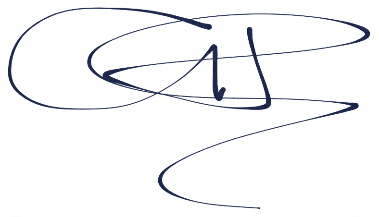 Dyddiad:02/12/2021Cwblhawyd yr asesiad gan:Gwennan RichardsDyddiad:02/12/2021YstyriaethYmatebGofynion / rheoliadau arbennigPa effeithiau cadarnhaol gaiff gweithredu'r polisi neu'r weithdrefn ar y defnydd o'r Gymraeg?Nod cyffredinol y polisi yw sicrhau bod pob ymchwil a wneir yng Ngrŵp Llandrillo Menai'n cydymffurfio â'r egwyddorion cyffredinol sy'n gysylltiedig ag ymdrechu i wneud daioni ac ag osgoi gwneud drygioni.Nid yw cynnwys y Polisi'n cael effaith uniongyrchol ar yr iaith Gymraeg.Bydd y polisi ar gael yn ddwyieithog.Pa effeithiau negyddol gaiff gweithredu'r polisi neu'r weithdrefn ar y defnydd o'r Gymraeg?Ni chredir y bydd y polisi'n cael unrhyw effaith negyddol ar y Gymraeg.A oes digon o staff sy'n siarad Cymraeg ar gael i weithredu'r polisi neu'rweithdrefn?Oes, mae digon o staff sy'n siarad Cymraeg.Os nad oes, pa gamau a gymerir i sicrhau bod digon o staff ar gael, ac erbyn pryd?n/aA yw'r polisi neu'r weithdrefn yn cydymffurfio â Chynllun Iaith Gymraeg/Strategaeth Iaith Grŵp Llandrillo Menai?YdyCasgliadParhau â'r polisi neu'r weithdrefnParhau â'r polisi neu'r weithdrefnLLOFNODWYD:Dyddiad:02/12/2021Cwblhawyd yr asesiad gan:Dyddiad:YstyriaethYmatebGofynion / rheoliadau arbennigSut fydd y polisi hwn yn effeithio ar strategaeth cynaliadwyedd yGrŵp?CasgliadLLOFNODWYD:Dyddiad: